Lampiran 2: Portofolio Penilaian dan Evaluasi Ketercapaian MahasiswaPortofolio Penilaian dan Evaluasi Ketercapaian CPL MahasiswaLampiran 3: Rencana Tugas MahasiswaRubrik Penilaian PROYEK  1Rubrik Penilaian  PROYEK 2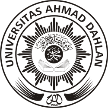 UNIVERSITAS AHMAD DAHLAN FAKULTAS …PROGRAM STUDI ..UNIVERSITAS AHMAD DAHLAN FAKULTAS …PROGRAM STUDI ..UNIVERSITAS AHMAD DAHLAN FAKULTAS …PROGRAM STUDI ..UNIVERSITAS AHMAD DAHLAN FAKULTAS …PROGRAM STUDI ..UNIVERSITAS AHMAD DAHLAN FAKULTAS …PROGRAM STUDI ..UNIVERSITAS AHMAD DAHLAN FAKULTAS …PROGRAM STUDI ..UNIVERSITAS AHMAD DAHLAN FAKULTAS …PROGRAM STUDI ..Kode Dokumen:FM-UAD-PBM-08-02/R1Kode Dokumen:FM-UAD-PBM-08-02/R1RENCANA PEMBELAJARAN SEMESTERRENCANA PEMBELAJARAN SEMESTERRENCANA PEMBELAJARAN SEMESTERRENCANA PEMBELAJARAN SEMESTERRENCANA PEMBELAJARAN SEMESTERRENCANA PEMBELAJARAN SEMESTERRENCANA PEMBELAJARAN SEMESTERRENCANA PEMBELAJARAN SEMESTERRENCANA PEMBELAJARAN SEMESTERRENCANA PEMBELAJARAN SEMESTERRENCANA PEMBELAJARAN SEMESTERMata KuliahMata KuliahMata KuliahKode Mata KuliahRumpun Mata KuliahRumpun Mata KuliahBobot (SKS)Bobot (SKS)SemesterSemesterTanggal PenyusunanBahasa IndonesiaBahasa IndonesiaBahasa IndonesiaMKI Bahasa IndonesiaMata Kuliah InstitusionalMata Kuliah InstitusionalT = 2P =  11 September 2023PengesahanPengesahanPengesahanDosen Pengembangan RPSDosen Pengembangan RPSKoordinator MKIKoordinator MKIKoordinator MKIKepala LPPKepala LPPKepala LPPPengesahanPengesahanPengesahanYosi Wulandari, M.Pd.Yosi Wulandari, M.Pd.Dr. Nanik Sulistyani, M.Si. Apt.Dr. Nanik Sulistyani, M.Si. Apt.Dr. Nanik Sulistyani, M.Si. Apt.Dr. Ishafit, M.Si.Dr. Ishafit, M.Si.Dr. Ishafit, M.Si.Capaian PembelajaranCPL-Prodi yang dibebankan pada mata kuliahCPL-Prodi yang dibebankan pada mata kuliahCPL-Prodi yang dibebankan pada mata kuliahCPL-Prodi yang dibebankan pada mata kuliahCPL-Prodi yang dibebankan pada mata kuliahCPL 2CPL 2Mampu berperan sebagai warga negara yang memiliki rasa kebangsaan dan cinta tanah air, taat hukum dan disiplin, menghargai keanekaragaman, mandiri dan bertanggung jawab.Mampu berperan sebagai warga negara yang memiliki rasa kebangsaan dan cinta tanah air, taat hukum dan disiplin, menghargai keanekaragaman, mandiri dan bertanggung jawab.Mampu berperan sebagai warga negara yang memiliki rasa kebangsaan dan cinta tanah air, taat hukum dan disiplin, menghargai keanekaragaman, mandiri dan bertanggung jawab.Mampu berperan sebagai warga negara yang memiliki rasa kebangsaan dan cinta tanah air, taat hukum dan disiplin, menghargai keanekaragaman, mandiri dan bertanggung jawab.Mampu berperan sebagai warga negara yang memiliki rasa kebangsaan dan cinta tanah air, taat hukum dan disiplin, menghargai keanekaragaman, mandiri dan bertanggung jawab.Mampu berperan sebagai warga negara yang memiliki rasa kebangsaan dan cinta tanah air, taat hukum dan disiplin, menghargai keanekaragaman, mandiri dan bertanggung jawab.Mampu berperan sebagai warga negara yang memiliki rasa kebangsaan dan cinta tanah air, taat hukum dan disiplin, menghargai keanekaragaman, mandiri dan bertanggung jawab.Mampu berperan sebagai warga negara yang memiliki rasa kebangsaan dan cinta tanah air, taat hukum dan disiplin, menghargai keanekaragaman, mandiri dan bertanggung jawab.CPL 3CPL 3Menerapkan pemikiran ilmiah  dalam pengambilan keputusan dan kajian deskriptif saintifik ilmu pengetahuan dan teknologi dengan memperhatikan nilai kemanusiaan sesuai bidang keahliannyaMenerapkan pemikiran ilmiah  dalam pengambilan keputusan dan kajian deskriptif saintifik ilmu pengetahuan dan teknologi dengan memperhatikan nilai kemanusiaan sesuai bidang keahliannyaMenerapkan pemikiran ilmiah  dalam pengambilan keputusan dan kajian deskriptif saintifik ilmu pengetahuan dan teknologi dengan memperhatikan nilai kemanusiaan sesuai bidang keahliannyaMenerapkan pemikiran ilmiah  dalam pengambilan keputusan dan kajian deskriptif saintifik ilmu pengetahuan dan teknologi dengan memperhatikan nilai kemanusiaan sesuai bidang keahliannyaMenerapkan pemikiran ilmiah  dalam pengambilan keputusan dan kajian deskriptif saintifik ilmu pengetahuan dan teknologi dengan memperhatikan nilai kemanusiaan sesuai bidang keahliannyaMenerapkan pemikiran ilmiah  dalam pengambilan keputusan dan kajian deskriptif saintifik ilmu pengetahuan dan teknologi dengan memperhatikan nilai kemanusiaan sesuai bidang keahliannyaMenerapkan pemikiran ilmiah  dalam pengambilan keputusan dan kajian deskriptif saintifik ilmu pengetahuan dan teknologi dengan memperhatikan nilai kemanusiaan sesuai bidang keahliannyaMenerapkan pemikiran ilmiah  dalam pengambilan keputusan dan kajian deskriptif saintifik ilmu pengetahuan dan teknologi dengan memperhatikan nilai kemanusiaan sesuai bidang keahliannyaCapaian Pembelajaran Mata Kuliah (CPMK)Capaian Pembelajaran Mata Kuliah (CPMK)Capaian Pembelajaran Mata Kuliah (CPMK)Capaian Pembelajaran Mata Kuliah (CPMK)Capaian Pembelajaran Mata Kuliah (CPMK)CPMK 1CPMK 1Mampu berperan sebagai warga negara yang memiliki rasa kebangsaan dan cinta tanah air dengan menghayati sejarah, peranan, dan ragam bahasa Indonesia. (CPL 2)Mampu berperan sebagai warga negara yang memiliki rasa kebangsaan dan cinta tanah air dengan menghayati sejarah, peranan, dan ragam bahasa Indonesia. (CPL 2)Mampu berperan sebagai warga negara yang memiliki rasa kebangsaan dan cinta tanah air dengan menghayati sejarah, peranan, dan ragam bahasa Indonesia. (CPL 2)Mampu berperan sebagai warga negara yang memiliki rasa kebangsaan dan cinta tanah air dengan menghayati sejarah, peranan, dan ragam bahasa Indonesia. (CPL 2)Mampu berperan sebagai warga negara yang memiliki rasa kebangsaan dan cinta tanah air dengan menghayati sejarah, peranan, dan ragam bahasa Indonesia. (CPL 2)Mampu berperan sebagai warga negara yang memiliki rasa kebangsaan dan cinta tanah air dengan menghayati sejarah, peranan, dan ragam bahasa Indonesia. (CPL 2)Mampu berperan sebagai warga negara yang memiliki rasa kebangsaan dan cinta tanah air dengan menghayati sejarah, peranan, dan ragam bahasa Indonesia. (CPL 2)Mampu berperan sebagai warga negara yang memiliki rasa kebangsaan dan cinta tanah air dengan menghayati sejarah, peranan, dan ragam bahasa Indonesia. (CPL 2)CPMK 2CPMK 2Mampu menerapkan pemikiran ilmiah  dalam pengambilan keputusan dan kajian deskriptif saintifik  sesuai keilmuan bahasa Indonesia (CPL 3)Mampu menerapkan pemikiran ilmiah  dalam pengambilan keputusan dan kajian deskriptif saintifik  sesuai keilmuan bahasa Indonesia (CPL 3)Mampu menerapkan pemikiran ilmiah  dalam pengambilan keputusan dan kajian deskriptif saintifik  sesuai keilmuan bahasa Indonesia (CPL 3)Mampu menerapkan pemikiran ilmiah  dalam pengambilan keputusan dan kajian deskriptif saintifik  sesuai keilmuan bahasa Indonesia (CPL 3)Mampu menerapkan pemikiran ilmiah  dalam pengambilan keputusan dan kajian deskriptif saintifik  sesuai keilmuan bahasa Indonesia (CPL 3)Mampu menerapkan pemikiran ilmiah  dalam pengambilan keputusan dan kajian deskriptif saintifik  sesuai keilmuan bahasa Indonesia (CPL 3)Mampu menerapkan pemikiran ilmiah  dalam pengambilan keputusan dan kajian deskriptif saintifik  sesuai keilmuan bahasa Indonesia (CPL 3)Mampu menerapkan pemikiran ilmiah  dalam pengambilan keputusan dan kajian deskriptif saintifik  sesuai keilmuan bahasa Indonesia (CPL 3)Kemampuan akhir tiap tahapan belajar (Sub-CPMK)Kemampuan akhir tiap tahapan belajar (Sub-CPMK)Kemampuan akhir tiap tahapan belajar (Sub-CPMK)Kemampuan akhir tiap tahapan belajar (Sub-CPMK)Kemampuan akhir tiap tahapan belajar (Sub-CPMK)Sub-CPMKSub-CPMKMampu memahami ruang lingkup materi dan model pembelajaran flipped classroom,  menerapkan sejarah, peranan, dan Ragam Bahasa Indonesia dalam kehidupan sehari-hari  (CPMK 1) (C3 A4)Mampu memahami ruang lingkup materi dan model pembelajaran flipped classroom,  menerapkan sejarah, peranan, dan Ragam Bahasa Indonesia dalam kehidupan sehari-hari  (CPMK 1) (C3 A4)Mampu memahami ruang lingkup materi dan model pembelajaran flipped classroom,  menerapkan sejarah, peranan, dan Ragam Bahasa Indonesia dalam kehidupan sehari-hari  (CPMK 1) (C3 A4)Mampu memahami ruang lingkup materi dan model pembelajaran flipped classroom,  menerapkan sejarah, peranan, dan Ragam Bahasa Indonesia dalam kehidupan sehari-hari  (CPMK 1) (C3 A4)Mampu memahami ruang lingkup materi dan model pembelajaran flipped classroom,  menerapkan sejarah, peranan, dan Ragam Bahasa Indonesia dalam kehidupan sehari-hari  (CPMK 1) (C3 A4)Mampu memahami ruang lingkup materi dan model pembelajaran flipped classroom,  menerapkan sejarah, peranan, dan Ragam Bahasa Indonesia dalam kehidupan sehari-hari  (CPMK 1) (C3 A4)Mampu memahami ruang lingkup materi dan model pembelajaran flipped classroom,  menerapkan sejarah, peranan, dan Ragam Bahasa Indonesia dalam kehidupan sehari-hari  (CPMK 1) (C3 A4)Mampu memahami ruang lingkup materi dan model pembelajaran flipped classroom,  menerapkan sejarah, peranan, dan Ragam Bahasa Indonesia dalam kehidupan sehari-hari  (CPMK 1) (C3 A4)Sub-CPMKSub-CPMKMampu menulis teks berdasarkan tata bahasa Indonesia yang benar mencakup ejaan istilah bahasa Indonesia, Kata, Diksi, dan Unsur Serapan, Kalimat efektif, dan Paragraf  (CPMK 2) (C6, A4, P3)Mampu menulis teks berdasarkan tata bahasa Indonesia yang benar mencakup ejaan istilah bahasa Indonesia, Kata, Diksi, dan Unsur Serapan, Kalimat efektif, dan Paragraf  (CPMK 2) (C6, A4, P3)Mampu menulis teks berdasarkan tata bahasa Indonesia yang benar mencakup ejaan istilah bahasa Indonesia, Kata, Diksi, dan Unsur Serapan, Kalimat efektif, dan Paragraf  (CPMK 2) (C6, A4, P3)Mampu menulis teks berdasarkan tata bahasa Indonesia yang benar mencakup ejaan istilah bahasa Indonesia, Kata, Diksi, dan Unsur Serapan, Kalimat efektif, dan Paragraf  (CPMK 2) (C6, A4, P3)Mampu menulis teks berdasarkan tata bahasa Indonesia yang benar mencakup ejaan istilah bahasa Indonesia, Kata, Diksi, dan Unsur Serapan, Kalimat efektif, dan Paragraf  (CPMK 2) (C6, A4, P3)Mampu menulis teks berdasarkan tata bahasa Indonesia yang benar mencakup ejaan istilah bahasa Indonesia, Kata, Diksi, dan Unsur Serapan, Kalimat efektif, dan Paragraf  (CPMK 2) (C6, A4, P3)Mampu menulis teks berdasarkan tata bahasa Indonesia yang benar mencakup ejaan istilah bahasa Indonesia, Kata, Diksi, dan Unsur Serapan, Kalimat efektif, dan Paragraf  (CPMK 2) (C6, A4, P3)Mampu menulis teks berdasarkan tata bahasa Indonesia yang benar mencakup ejaan istilah bahasa Indonesia, Kata, Diksi, dan Unsur Serapan, Kalimat efektif, dan Paragraf  (CPMK 2) (C6, A4, P3)Sub-CPMKSub-CPMKMampu memproduksi karya ilmiah dengan benar mencakup ketepatan konsep karya ilmiah, teknik pengutipan dan daftar Pustaka, praktik menulis karya tulis ilmiah (CPMK 2)  (C6, A4, P3)Mampu memproduksi karya ilmiah dengan benar mencakup ketepatan konsep karya ilmiah, teknik pengutipan dan daftar Pustaka, praktik menulis karya tulis ilmiah (CPMK 2)  (C6, A4, P3)Mampu memproduksi karya ilmiah dengan benar mencakup ketepatan konsep karya ilmiah, teknik pengutipan dan daftar Pustaka, praktik menulis karya tulis ilmiah (CPMK 2)  (C6, A4, P3)Mampu memproduksi karya ilmiah dengan benar mencakup ketepatan konsep karya ilmiah, teknik pengutipan dan daftar Pustaka, praktik menulis karya tulis ilmiah (CPMK 2)  (C6, A4, P3)Mampu memproduksi karya ilmiah dengan benar mencakup ketepatan konsep karya ilmiah, teknik pengutipan dan daftar Pustaka, praktik menulis karya tulis ilmiah (CPMK 2)  (C6, A4, P3)Mampu memproduksi karya ilmiah dengan benar mencakup ketepatan konsep karya ilmiah, teknik pengutipan dan daftar Pustaka, praktik menulis karya tulis ilmiah (CPMK 2)  (C6, A4, P3)Mampu memproduksi karya ilmiah dengan benar mencakup ketepatan konsep karya ilmiah, teknik pengutipan dan daftar Pustaka, praktik menulis karya tulis ilmiah (CPMK 2)  (C6, A4, P3)Mampu memproduksi karya ilmiah dengan benar mencakup ketepatan konsep karya ilmiah, teknik pengutipan dan daftar Pustaka, praktik menulis karya tulis ilmiah (CPMK 2)  (C6, A4, P3)Korelasi CPMK terhadap Sub-CPMKKorelasi CPMK terhadap Sub-CPMKKorelasi CPMK terhadap Sub-CPMKKorelasi CPMK terhadap Sub-CPMKDeskripsi singkat mata kuliahMata kuliah Bahasa Indonesia merupakan mata kuliah yang bertujuan membekali mahasiswa kemampuan memahami dan menggunakan bahasa Indonesia dalam komunikasi tulis ilmiah. Mata kuliah ini mengajarkan kepada mahasiswa tentang ragam komunikasi tulis dan lisan secara baku berdasarkan Tata Bahasa Baku Bahasa Indonesia dan Ejaan Bahasa Indonesia. Tujuan akhir dari mata kuliah ini adalah mahasiswa mampu menuliskan beragam komunikasi tulis secara baku khususnya penulisan karya ilmiah.Mata kuliah Bahasa Indonesia merupakan mata kuliah yang bertujuan membekali mahasiswa kemampuan memahami dan menggunakan bahasa Indonesia dalam komunikasi tulis ilmiah. Mata kuliah ini mengajarkan kepada mahasiswa tentang ragam komunikasi tulis dan lisan secara baku berdasarkan Tata Bahasa Baku Bahasa Indonesia dan Ejaan Bahasa Indonesia. Tujuan akhir dari mata kuliah ini adalah mahasiswa mampu menuliskan beragam komunikasi tulis secara baku khususnya penulisan karya ilmiah.Mata kuliah Bahasa Indonesia merupakan mata kuliah yang bertujuan membekali mahasiswa kemampuan memahami dan menggunakan bahasa Indonesia dalam komunikasi tulis ilmiah. Mata kuliah ini mengajarkan kepada mahasiswa tentang ragam komunikasi tulis dan lisan secara baku berdasarkan Tata Bahasa Baku Bahasa Indonesia dan Ejaan Bahasa Indonesia. Tujuan akhir dari mata kuliah ini adalah mahasiswa mampu menuliskan beragam komunikasi tulis secara baku khususnya penulisan karya ilmiah.Mata kuliah Bahasa Indonesia merupakan mata kuliah yang bertujuan membekali mahasiswa kemampuan memahami dan menggunakan bahasa Indonesia dalam komunikasi tulis ilmiah. Mata kuliah ini mengajarkan kepada mahasiswa tentang ragam komunikasi tulis dan lisan secara baku berdasarkan Tata Bahasa Baku Bahasa Indonesia dan Ejaan Bahasa Indonesia. Tujuan akhir dari mata kuliah ini adalah mahasiswa mampu menuliskan beragam komunikasi tulis secara baku khususnya penulisan karya ilmiah.Mata kuliah Bahasa Indonesia merupakan mata kuliah yang bertujuan membekali mahasiswa kemampuan memahami dan menggunakan bahasa Indonesia dalam komunikasi tulis ilmiah. Mata kuliah ini mengajarkan kepada mahasiswa tentang ragam komunikasi tulis dan lisan secara baku berdasarkan Tata Bahasa Baku Bahasa Indonesia dan Ejaan Bahasa Indonesia. Tujuan akhir dari mata kuliah ini adalah mahasiswa mampu menuliskan beragam komunikasi tulis secara baku khususnya penulisan karya ilmiah.Mata kuliah Bahasa Indonesia merupakan mata kuliah yang bertujuan membekali mahasiswa kemampuan memahami dan menggunakan bahasa Indonesia dalam komunikasi tulis ilmiah. Mata kuliah ini mengajarkan kepada mahasiswa tentang ragam komunikasi tulis dan lisan secara baku berdasarkan Tata Bahasa Baku Bahasa Indonesia dan Ejaan Bahasa Indonesia. Tujuan akhir dari mata kuliah ini adalah mahasiswa mampu menuliskan beragam komunikasi tulis secara baku khususnya penulisan karya ilmiah.Mata kuliah Bahasa Indonesia merupakan mata kuliah yang bertujuan membekali mahasiswa kemampuan memahami dan menggunakan bahasa Indonesia dalam komunikasi tulis ilmiah. Mata kuliah ini mengajarkan kepada mahasiswa tentang ragam komunikasi tulis dan lisan secara baku berdasarkan Tata Bahasa Baku Bahasa Indonesia dan Ejaan Bahasa Indonesia. Tujuan akhir dari mata kuliah ini adalah mahasiswa mampu menuliskan beragam komunikasi tulis secara baku khususnya penulisan karya ilmiah.Mata kuliah Bahasa Indonesia merupakan mata kuliah yang bertujuan membekali mahasiswa kemampuan memahami dan menggunakan bahasa Indonesia dalam komunikasi tulis ilmiah. Mata kuliah ini mengajarkan kepada mahasiswa tentang ragam komunikasi tulis dan lisan secara baku berdasarkan Tata Bahasa Baku Bahasa Indonesia dan Ejaan Bahasa Indonesia. Tujuan akhir dari mata kuliah ini adalah mahasiswa mampu menuliskan beragam komunikasi tulis secara baku khususnya penulisan karya ilmiah.Mata kuliah Bahasa Indonesia merupakan mata kuliah yang bertujuan membekali mahasiswa kemampuan memahami dan menggunakan bahasa Indonesia dalam komunikasi tulis ilmiah. Mata kuliah ini mengajarkan kepada mahasiswa tentang ragam komunikasi tulis dan lisan secara baku berdasarkan Tata Bahasa Baku Bahasa Indonesia dan Ejaan Bahasa Indonesia. Tujuan akhir dari mata kuliah ini adalah mahasiswa mampu menuliskan beragam komunikasi tulis secara baku khususnya penulisan karya ilmiah.Mata kuliah Bahasa Indonesia merupakan mata kuliah yang bertujuan membekali mahasiswa kemampuan memahami dan menggunakan bahasa Indonesia dalam komunikasi tulis ilmiah. Mata kuliah ini mengajarkan kepada mahasiswa tentang ragam komunikasi tulis dan lisan secara baku berdasarkan Tata Bahasa Baku Bahasa Indonesia dan Ejaan Bahasa Indonesia. Tujuan akhir dari mata kuliah ini adalah mahasiswa mampu menuliskan beragam komunikasi tulis secara baku khususnya penulisan karya ilmiah.Bahan Kajian:Materi PembelajaranRuang lingkup materi dan model pembelajaran; Sejarah, peran dan Ragam Bahasa Indonesia sesuai dengan bidang keilmuan masing-masing.Tata Bahasa Indonesia: Ejaan  dan Istilah Bahasa Indonesia, Kata, Diksi, dan Unsur Serapan, Kalimat efektif, dan ParagrafPenulisan Karya Ilmiah: Konsep Karya Ilmiah, Teknik Pengutipan dan daftar Pustaka, Praktik Menulis Karya Tulis IlmiahRuang lingkup materi dan model pembelajaran; Sejarah, peran dan Ragam Bahasa Indonesia sesuai dengan bidang keilmuan masing-masing.Tata Bahasa Indonesia: Ejaan  dan Istilah Bahasa Indonesia, Kata, Diksi, dan Unsur Serapan, Kalimat efektif, dan ParagrafPenulisan Karya Ilmiah: Konsep Karya Ilmiah, Teknik Pengutipan dan daftar Pustaka, Praktik Menulis Karya Tulis IlmiahRuang lingkup materi dan model pembelajaran; Sejarah, peran dan Ragam Bahasa Indonesia sesuai dengan bidang keilmuan masing-masing.Tata Bahasa Indonesia: Ejaan  dan Istilah Bahasa Indonesia, Kata, Diksi, dan Unsur Serapan, Kalimat efektif, dan ParagrafPenulisan Karya Ilmiah: Konsep Karya Ilmiah, Teknik Pengutipan dan daftar Pustaka, Praktik Menulis Karya Tulis IlmiahRuang lingkup materi dan model pembelajaran; Sejarah, peran dan Ragam Bahasa Indonesia sesuai dengan bidang keilmuan masing-masing.Tata Bahasa Indonesia: Ejaan  dan Istilah Bahasa Indonesia, Kata, Diksi, dan Unsur Serapan, Kalimat efektif, dan ParagrafPenulisan Karya Ilmiah: Konsep Karya Ilmiah, Teknik Pengutipan dan daftar Pustaka, Praktik Menulis Karya Tulis IlmiahRuang lingkup materi dan model pembelajaran; Sejarah, peran dan Ragam Bahasa Indonesia sesuai dengan bidang keilmuan masing-masing.Tata Bahasa Indonesia: Ejaan  dan Istilah Bahasa Indonesia, Kata, Diksi, dan Unsur Serapan, Kalimat efektif, dan ParagrafPenulisan Karya Ilmiah: Konsep Karya Ilmiah, Teknik Pengutipan dan daftar Pustaka, Praktik Menulis Karya Tulis IlmiahRuang lingkup materi dan model pembelajaran; Sejarah, peran dan Ragam Bahasa Indonesia sesuai dengan bidang keilmuan masing-masing.Tata Bahasa Indonesia: Ejaan  dan Istilah Bahasa Indonesia, Kata, Diksi, dan Unsur Serapan, Kalimat efektif, dan ParagrafPenulisan Karya Ilmiah: Konsep Karya Ilmiah, Teknik Pengutipan dan daftar Pustaka, Praktik Menulis Karya Tulis IlmiahRuang lingkup materi dan model pembelajaran; Sejarah, peran dan Ragam Bahasa Indonesia sesuai dengan bidang keilmuan masing-masing.Tata Bahasa Indonesia: Ejaan  dan Istilah Bahasa Indonesia, Kata, Diksi, dan Unsur Serapan, Kalimat efektif, dan ParagrafPenulisan Karya Ilmiah: Konsep Karya Ilmiah, Teknik Pengutipan dan daftar Pustaka, Praktik Menulis Karya Tulis IlmiahRuang lingkup materi dan model pembelajaran; Sejarah, peran dan Ragam Bahasa Indonesia sesuai dengan bidang keilmuan masing-masing.Tata Bahasa Indonesia: Ejaan  dan Istilah Bahasa Indonesia, Kata, Diksi, dan Unsur Serapan, Kalimat efektif, dan ParagrafPenulisan Karya Ilmiah: Konsep Karya Ilmiah, Teknik Pengutipan dan daftar Pustaka, Praktik Menulis Karya Tulis IlmiahRuang lingkup materi dan model pembelajaran; Sejarah, peran dan Ragam Bahasa Indonesia sesuai dengan bidang keilmuan masing-masing.Tata Bahasa Indonesia: Ejaan  dan Istilah Bahasa Indonesia, Kata, Diksi, dan Unsur Serapan, Kalimat efektif, dan ParagrafPenulisan Karya Ilmiah: Konsep Karya Ilmiah, Teknik Pengutipan dan daftar Pustaka, Praktik Menulis Karya Tulis IlmiahRuang lingkup materi dan model pembelajaran; Sejarah, peran dan Ragam Bahasa Indonesia sesuai dengan bidang keilmuan masing-masing.Tata Bahasa Indonesia: Ejaan  dan Istilah Bahasa Indonesia, Kata, Diksi, dan Unsur Serapan, Kalimat efektif, dan ParagrafPenulisan Karya Ilmiah: Konsep Karya Ilmiah, Teknik Pengutipan dan daftar Pustaka, Praktik Menulis Karya Tulis IlmiahPustakaUtama:Utama:PustakaRahayu, Triwati, dkk. 2023. Mahir Berbahasa Indonesia Edisi Revisi. Yogyakarta: PBSI, FKIP, UAD.Depdiknas. 2021. Ejaan yang Disempurnakan Edisi V. Jakarta: Depdiknas. (Keputusan Kepala Badan Nomor 0321/I/BISA.00.00/2021)Nasucha, Yakub, dkk. 2009. Bahasa Indonesia untuk Penulisan Karya Tulis Ilmiah. Yogyakarta: Media Perkasa.Imam Suyitno, 2013. Karya Tulis Ilmiah (Panduan, Teori, Pelatihan dan Contoh). Bandung: Refika Aditama.Ramlan, M. 1993. Paragraf: Alur Pikiran dan Kepaduannya dalam Bahasa Indoensia. Yogyakarta: Andi Offset.Ramlan, M., dkk. 1997. Bahasa Indonesia yang Salah dan yang Benar. Yogyakarta: Andi Offset.Razak, A. 1992. Kalimat Efektif. Jakarta: Gramedia.Tarigan, Henry Guntur. 1983. Menulis: Sebagai Suatu Keterampilan Berbahasa. Bandung: Angkasa.Wahyu Wibowo. 2013. Menulis Artikel Imliah yang Komunikatif. Jakarta: Bumi Aksara.Suherli Kusmana. 2012. Merancang Karya Tulis Ilmiah. Bandung: Rosda Karya.Rahayu, Triwati, dkk. 2023. Mahir Berbahasa Indonesia Edisi Revisi. Yogyakarta: PBSI, FKIP, UAD.Depdiknas. 2021. Ejaan yang Disempurnakan Edisi V. Jakarta: Depdiknas. (Keputusan Kepala Badan Nomor 0321/I/BISA.00.00/2021)Nasucha, Yakub, dkk. 2009. Bahasa Indonesia untuk Penulisan Karya Tulis Ilmiah. Yogyakarta: Media Perkasa.Imam Suyitno, 2013. Karya Tulis Ilmiah (Panduan, Teori, Pelatihan dan Contoh). Bandung: Refika Aditama.Ramlan, M. 1993. Paragraf: Alur Pikiran dan Kepaduannya dalam Bahasa Indoensia. Yogyakarta: Andi Offset.Ramlan, M., dkk. 1997. Bahasa Indonesia yang Salah dan yang Benar. Yogyakarta: Andi Offset.Razak, A. 1992. Kalimat Efektif. Jakarta: Gramedia.Tarigan, Henry Guntur. 1983. Menulis: Sebagai Suatu Keterampilan Berbahasa. Bandung: Angkasa.Wahyu Wibowo. 2013. Menulis Artikel Imliah yang Komunikatif. Jakarta: Bumi Aksara.Suherli Kusmana. 2012. Merancang Karya Tulis Ilmiah. Bandung: Rosda Karya.Rahayu, Triwati, dkk. 2023. Mahir Berbahasa Indonesia Edisi Revisi. Yogyakarta: PBSI, FKIP, UAD.Depdiknas. 2021. Ejaan yang Disempurnakan Edisi V. Jakarta: Depdiknas. (Keputusan Kepala Badan Nomor 0321/I/BISA.00.00/2021)Nasucha, Yakub, dkk. 2009. Bahasa Indonesia untuk Penulisan Karya Tulis Ilmiah. Yogyakarta: Media Perkasa.Imam Suyitno, 2013. Karya Tulis Ilmiah (Panduan, Teori, Pelatihan dan Contoh). Bandung: Refika Aditama.Ramlan, M. 1993. Paragraf: Alur Pikiran dan Kepaduannya dalam Bahasa Indoensia. Yogyakarta: Andi Offset.Ramlan, M., dkk. 1997. Bahasa Indonesia yang Salah dan yang Benar. Yogyakarta: Andi Offset.Razak, A. 1992. Kalimat Efektif. Jakarta: Gramedia.Tarigan, Henry Guntur. 1983. Menulis: Sebagai Suatu Keterampilan Berbahasa. Bandung: Angkasa.Wahyu Wibowo. 2013. Menulis Artikel Imliah yang Komunikatif. Jakarta: Bumi Aksara.Suherli Kusmana. 2012. Merancang Karya Tulis Ilmiah. Bandung: Rosda Karya.Rahayu, Triwati, dkk. 2023. Mahir Berbahasa Indonesia Edisi Revisi. Yogyakarta: PBSI, FKIP, UAD.Depdiknas. 2021. Ejaan yang Disempurnakan Edisi V. Jakarta: Depdiknas. (Keputusan Kepala Badan Nomor 0321/I/BISA.00.00/2021)Nasucha, Yakub, dkk. 2009. Bahasa Indonesia untuk Penulisan Karya Tulis Ilmiah. Yogyakarta: Media Perkasa.Imam Suyitno, 2013. Karya Tulis Ilmiah (Panduan, Teori, Pelatihan dan Contoh). Bandung: Refika Aditama.Ramlan, M. 1993. Paragraf: Alur Pikiran dan Kepaduannya dalam Bahasa Indoensia. Yogyakarta: Andi Offset.Ramlan, M., dkk. 1997. Bahasa Indonesia yang Salah dan yang Benar. Yogyakarta: Andi Offset.Razak, A. 1992. Kalimat Efektif. Jakarta: Gramedia.Tarigan, Henry Guntur. 1983. Menulis: Sebagai Suatu Keterampilan Berbahasa. Bandung: Angkasa.Wahyu Wibowo. 2013. Menulis Artikel Imliah yang Komunikatif. Jakarta: Bumi Aksara.Suherli Kusmana. 2012. Merancang Karya Tulis Ilmiah. Bandung: Rosda Karya.Rahayu, Triwati, dkk. 2023. Mahir Berbahasa Indonesia Edisi Revisi. Yogyakarta: PBSI, FKIP, UAD.Depdiknas. 2021. Ejaan yang Disempurnakan Edisi V. Jakarta: Depdiknas. (Keputusan Kepala Badan Nomor 0321/I/BISA.00.00/2021)Nasucha, Yakub, dkk. 2009. Bahasa Indonesia untuk Penulisan Karya Tulis Ilmiah. Yogyakarta: Media Perkasa.Imam Suyitno, 2013. Karya Tulis Ilmiah (Panduan, Teori, Pelatihan dan Contoh). Bandung: Refika Aditama.Ramlan, M. 1993. Paragraf: Alur Pikiran dan Kepaduannya dalam Bahasa Indoensia. Yogyakarta: Andi Offset.Ramlan, M., dkk. 1997. Bahasa Indonesia yang Salah dan yang Benar. Yogyakarta: Andi Offset.Razak, A. 1992. Kalimat Efektif. Jakarta: Gramedia.Tarigan, Henry Guntur. 1983. Menulis: Sebagai Suatu Keterampilan Berbahasa. Bandung: Angkasa.Wahyu Wibowo. 2013. Menulis Artikel Imliah yang Komunikatif. Jakarta: Bumi Aksara.Suherli Kusmana. 2012. Merancang Karya Tulis Ilmiah. Bandung: Rosda Karya.Rahayu, Triwati, dkk. 2023. Mahir Berbahasa Indonesia Edisi Revisi. Yogyakarta: PBSI, FKIP, UAD.Depdiknas. 2021. Ejaan yang Disempurnakan Edisi V. Jakarta: Depdiknas. (Keputusan Kepala Badan Nomor 0321/I/BISA.00.00/2021)Nasucha, Yakub, dkk. 2009. Bahasa Indonesia untuk Penulisan Karya Tulis Ilmiah. Yogyakarta: Media Perkasa.Imam Suyitno, 2013. Karya Tulis Ilmiah (Panduan, Teori, Pelatihan dan Contoh). Bandung: Refika Aditama.Ramlan, M. 1993. Paragraf: Alur Pikiran dan Kepaduannya dalam Bahasa Indoensia. Yogyakarta: Andi Offset.Ramlan, M., dkk. 1997. Bahasa Indonesia yang Salah dan yang Benar. Yogyakarta: Andi Offset.Razak, A. 1992. Kalimat Efektif. Jakarta: Gramedia.Tarigan, Henry Guntur. 1983. Menulis: Sebagai Suatu Keterampilan Berbahasa. Bandung: Angkasa.Wahyu Wibowo. 2013. Menulis Artikel Imliah yang Komunikatif. Jakarta: Bumi Aksara.Suherli Kusmana. 2012. Merancang Karya Tulis Ilmiah. Bandung: Rosda Karya.Rahayu, Triwati, dkk. 2023. Mahir Berbahasa Indonesia Edisi Revisi. Yogyakarta: PBSI, FKIP, UAD.Depdiknas. 2021. Ejaan yang Disempurnakan Edisi V. Jakarta: Depdiknas. (Keputusan Kepala Badan Nomor 0321/I/BISA.00.00/2021)Nasucha, Yakub, dkk. 2009. Bahasa Indonesia untuk Penulisan Karya Tulis Ilmiah. Yogyakarta: Media Perkasa.Imam Suyitno, 2013. Karya Tulis Ilmiah (Panduan, Teori, Pelatihan dan Contoh). Bandung: Refika Aditama.Ramlan, M. 1993. Paragraf: Alur Pikiran dan Kepaduannya dalam Bahasa Indoensia. Yogyakarta: Andi Offset.Ramlan, M., dkk. 1997. Bahasa Indonesia yang Salah dan yang Benar. Yogyakarta: Andi Offset.Razak, A. 1992. Kalimat Efektif. Jakarta: Gramedia.Tarigan, Henry Guntur. 1983. Menulis: Sebagai Suatu Keterampilan Berbahasa. Bandung: Angkasa.Wahyu Wibowo. 2013. Menulis Artikel Imliah yang Komunikatif. Jakarta: Bumi Aksara.Suherli Kusmana. 2012. Merancang Karya Tulis Ilmiah. Bandung: Rosda Karya.Rahayu, Triwati, dkk. 2023. Mahir Berbahasa Indonesia Edisi Revisi. Yogyakarta: PBSI, FKIP, UAD.Depdiknas. 2021. Ejaan yang Disempurnakan Edisi V. Jakarta: Depdiknas. (Keputusan Kepala Badan Nomor 0321/I/BISA.00.00/2021)Nasucha, Yakub, dkk. 2009. Bahasa Indonesia untuk Penulisan Karya Tulis Ilmiah. Yogyakarta: Media Perkasa.Imam Suyitno, 2013. Karya Tulis Ilmiah (Panduan, Teori, Pelatihan dan Contoh). Bandung: Refika Aditama.Ramlan, M. 1993. Paragraf: Alur Pikiran dan Kepaduannya dalam Bahasa Indoensia. Yogyakarta: Andi Offset.Ramlan, M., dkk. 1997. Bahasa Indonesia yang Salah dan yang Benar. Yogyakarta: Andi Offset.Razak, A. 1992. Kalimat Efektif. Jakarta: Gramedia.Tarigan, Henry Guntur. 1983. Menulis: Sebagai Suatu Keterampilan Berbahasa. Bandung: Angkasa.Wahyu Wibowo. 2013. Menulis Artikel Imliah yang Komunikatif. Jakarta: Bumi Aksara.Suherli Kusmana. 2012. Merancang Karya Tulis Ilmiah. Bandung: Rosda Karya.Rahayu, Triwati, dkk. 2023. Mahir Berbahasa Indonesia Edisi Revisi. Yogyakarta: PBSI, FKIP, UAD.Depdiknas. 2021. Ejaan yang Disempurnakan Edisi V. Jakarta: Depdiknas. (Keputusan Kepala Badan Nomor 0321/I/BISA.00.00/2021)Nasucha, Yakub, dkk. 2009. Bahasa Indonesia untuk Penulisan Karya Tulis Ilmiah. Yogyakarta: Media Perkasa.Imam Suyitno, 2013. Karya Tulis Ilmiah (Panduan, Teori, Pelatihan dan Contoh). Bandung: Refika Aditama.Ramlan, M. 1993. Paragraf: Alur Pikiran dan Kepaduannya dalam Bahasa Indoensia. Yogyakarta: Andi Offset.Ramlan, M., dkk. 1997. Bahasa Indonesia yang Salah dan yang Benar. Yogyakarta: Andi Offset.Razak, A. 1992. Kalimat Efektif. Jakarta: Gramedia.Tarigan, Henry Guntur. 1983. Menulis: Sebagai Suatu Keterampilan Berbahasa. Bandung: Angkasa.Wahyu Wibowo. 2013. Menulis Artikel Imliah yang Komunikatif. Jakarta: Bumi Aksara.Suherli Kusmana. 2012. Merancang Karya Tulis Ilmiah. Bandung: Rosda Karya.Rahayu, Triwati, dkk. 2023. Mahir Berbahasa Indonesia Edisi Revisi. Yogyakarta: PBSI, FKIP, UAD.Depdiknas. 2021. Ejaan yang Disempurnakan Edisi V. Jakarta: Depdiknas. (Keputusan Kepala Badan Nomor 0321/I/BISA.00.00/2021)Nasucha, Yakub, dkk. 2009. Bahasa Indonesia untuk Penulisan Karya Tulis Ilmiah. Yogyakarta: Media Perkasa.Imam Suyitno, 2013. Karya Tulis Ilmiah (Panduan, Teori, Pelatihan dan Contoh). Bandung: Refika Aditama.Ramlan, M. 1993. Paragraf: Alur Pikiran dan Kepaduannya dalam Bahasa Indoensia. Yogyakarta: Andi Offset.Ramlan, M., dkk. 1997. Bahasa Indonesia yang Salah dan yang Benar. Yogyakarta: Andi Offset.Razak, A. 1992. Kalimat Efektif. Jakarta: Gramedia.Tarigan, Henry Guntur. 1983. Menulis: Sebagai Suatu Keterampilan Berbahasa. Bandung: Angkasa.Wahyu Wibowo. 2013. Menulis Artikel Imliah yang Komunikatif. Jakarta: Bumi Aksara.Suherli Kusmana. 2012. Merancang Karya Tulis Ilmiah. Bandung: Rosda Karya.PustakaPendukungPendukungPustakaAlkadiah, Sabakti, dkk. 1991. Pembinaan Kemampuan Menulis Bahasa Indonesia. Jakarta: Erlangga. Enre, Faerudin Ambo. 1988. Dasar-dasar Keterampilan Menulis. Jakarta: Ditjen Dikti.Keraf, Gorys. 1995. Eksposisi. Jakarta: Grasindo.Keraf, Gorys. 1997. Komposisi: Sebuah Pengantar Kemahiran Berbahasa.Ende Flores: Nusa Indah.Kridalaksana, Harimurti. 2010. Masa-Masa Awal Bahasa Indonesia. Depok. Lab. Leksikologi dan Leksikografi FIB UI.Alkadiah, Sabakti, dkk. 1991. Pembinaan Kemampuan Menulis Bahasa Indonesia. Jakarta: Erlangga. Enre, Faerudin Ambo. 1988. Dasar-dasar Keterampilan Menulis. Jakarta: Ditjen Dikti.Keraf, Gorys. 1995. Eksposisi. Jakarta: Grasindo.Keraf, Gorys. 1997. Komposisi: Sebuah Pengantar Kemahiran Berbahasa.Ende Flores: Nusa Indah.Kridalaksana, Harimurti. 2010. Masa-Masa Awal Bahasa Indonesia. Depok. Lab. Leksikologi dan Leksikografi FIB UI.Alkadiah, Sabakti, dkk. 1991. Pembinaan Kemampuan Menulis Bahasa Indonesia. Jakarta: Erlangga. Enre, Faerudin Ambo. 1988. Dasar-dasar Keterampilan Menulis. Jakarta: Ditjen Dikti.Keraf, Gorys. 1995. Eksposisi. Jakarta: Grasindo.Keraf, Gorys. 1997. Komposisi: Sebuah Pengantar Kemahiran Berbahasa.Ende Flores: Nusa Indah.Kridalaksana, Harimurti. 2010. Masa-Masa Awal Bahasa Indonesia. Depok. Lab. Leksikologi dan Leksikografi FIB UI.Alkadiah, Sabakti, dkk. 1991. Pembinaan Kemampuan Menulis Bahasa Indonesia. Jakarta: Erlangga. Enre, Faerudin Ambo. 1988. Dasar-dasar Keterampilan Menulis. Jakarta: Ditjen Dikti.Keraf, Gorys. 1995. Eksposisi. Jakarta: Grasindo.Keraf, Gorys. 1997. Komposisi: Sebuah Pengantar Kemahiran Berbahasa.Ende Flores: Nusa Indah.Kridalaksana, Harimurti. 2010. Masa-Masa Awal Bahasa Indonesia. Depok. Lab. Leksikologi dan Leksikografi FIB UI.Alkadiah, Sabakti, dkk. 1991. Pembinaan Kemampuan Menulis Bahasa Indonesia. Jakarta: Erlangga. Enre, Faerudin Ambo. 1988. Dasar-dasar Keterampilan Menulis. Jakarta: Ditjen Dikti.Keraf, Gorys. 1995. Eksposisi. Jakarta: Grasindo.Keraf, Gorys. 1997. Komposisi: Sebuah Pengantar Kemahiran Berbahasa.Ende Flores: Nusa Indah.Kridalaksana, Harimurti. 2010. Masa-Masa Awal Bahasa Indonesia. Depok. Lab. Leksikologi dan Leksikografi FIB UI.Alkadiah, Sabakti, dkk. 1991. Pembinaan Kemampuan Menulis Bahasa Indonesia. Jakarta: Erlangga. Enre, Faerudin Ambo. 1988. Dasar-dasar Keterampilan Menulis. Jakarta: Ditjen Dikti.Keraf, Gorys. 1995. Eksposisi. Jakarta: Grasindo.Keraf, Gorys. 1997. Komposisi: Sebuah Pengantar Kemahiran Berbahasa.Ende Flores: Nusa Indah.Kridalaksana, Harimurti. 2010. Masa-Masa Awal Bahasa Indonesia. Depok. Lab. Leksikologi dan Leksikografi FIB UI.Alkadiah, Sabakti, dkk. 1991. Pembinaan Kemampuan Menulis Bahasa Indonesia. Jakarta: Erlangga. Enre, Faerudin Ambo. 1988. Dasar-dasar Keterampilan Menulis. Jakarta: Ditjen Dikti.Keraf, Gorys. 1995. Eksposisi. Jakarta: Grasindo.Keraf, Gorys. 1997. Komposisi: Sebuah Pengantar Kemahiran Berbahasa.Ende Flores: Nusa Indah.Kridalaksana, Harimurti. 2010. Masa-Masa Awal Bahasa Indonesia. Depok. Lab. Leksikologi dan Leksikografi FIB UI.Alkadiah, Sabakti, dkk. 1991. Pembinaan Kemampuan Menulis Bahasa Indonesia. Jakarta: Erlangga. Enre, Faerudin Ambo. 1988. Dasar-dasar Keterampilan Menulis. Jakarta: Ditjen Dikti.Keraf, Gorys. 1995. Eksposisi. Jakarta: Grasindo.Keraf, Gorys. 1997. Komposisi: Sebuah Pengantar Kemahiran Berbahasa.Ende Flores: Nusa Indah.Kridalaksana, Harimurti. 2010. Masa-Masa Awal Bahasa Indonesia. Depok. Lab. Leksikologi dan Leksikografi FIB UI.Alkadiah, Sabakti, dkk. 1991. Pembinaan Kemampuan Menulis Bahasa Indonesia. Jakarta: Erlangga. Enre, Faerudin Ambo. 1988. Dasar-dasar Keterampilan Menulis. Jakarta: Ditjen Dikti.Keraf, Gorys. 1995. Eksposisi. Jakarta: Grasindo.Keraf, Gorys. 1997. Komposisi: Sebuah Pengantar Kemahiran Berbahasa.Ende Flores: Nusa Indah.Kridalaksana, Harimurti. 2010. Masa-Masa Awal Bahasa Indonesia. Depok. Lab. Leksikologi dan Leksikografi FIB UI.Alkadiah, Sabakti, dkk. 1991. Pembinaan Kemampuan Menulis Bahasa Indonesia. Jakarta: Erlangga. Enre, Faerudin Ambo. 1988. Dasar-dasar Keterampilan Menulis. Jakarta: Ditjen Dikti.Keraf, Gorys. 1995. Eksposisi. Jakarta: Grasindo.Keraf, Gorys. 1997. Komposisi: Sebuah Pengantar Kemahiran Berbahasa.Ende Flores: Nusa Indah.Kridalaksana, Harimurti. 2010. Masa-Masa Awal Bahasa Indonesia. Depok. Lab. Leksikologi dan Leksikografi FIB UI.Dosen PengampuTim Dosen PBSI UADTim Dosen PBSI UADTim Dosen PBSI UADTim Dosen PBSI UADTim Dosen PBSI UADTim Dosen PBSI UADTim Dosen PBSI UADTim Dosen PBSI UADTim Dosen PBSI UADTim Dosen PBSI UADMata Kuliah PrasyaratMinggu ke-Kemampuan yang diharapkan (Sub-CPMK)Bahan kajian/Materi pembelajaranBentuk, metode pembelajaran dan pengalaman belajarWaktu (menit)PenilaianPenilaianPenilaianMinggu ke-Kemampuan yang diharapkan (Sub-CPMK)Bahan kajian/Materi pembelajaranBentuk, metode pembelajaran dan pengalaman belajarWaktu (menit)TeknikIndikatorBobot (%)1-2Sub CPMK 1: Mampu memahami ruang lingkup materi dan model pembelajaran flipped classroom,  menerapkan sejarah, peranan, dan Ragam Bahasa Indonesia dalam kehidupan sehari-hari  (CPMK 1) (C3, A4)Ruang lingkup materi dan model pembelajaran flipped classroomSejarah dan Peran Bahasa IndonesiaRagam Bahasa Indonesia sesuai degan bidang keilmuan masing-masingBentuk: Kuliah Daring/Blended/LuringModel Pembelajaran: Flipped Classroom, PBLMetodeDiskusi dan ceramahCooperative LearningDemonstrasiPengalaman belajar:Sebelum kelasMahasiswa mempelajari materi yang akan dipelajari pada pertemuan ke-2 Mahasiswa mempelajari pekerjaan berbasis proyekPembelajaran di dalam kelasMahasiswa membahas materi setiap pertemuanRuang lingkup RPS dan model pembelajaran; sejarah dan peran bahasa Indonesia (pertemuan ke-1)Membedakan ragam bahasa Indonesia sesuai dengan keilmuan masing-masing (pertemuan ke-2)Membahas pengerjaan proyek setelah membahas materi perkuliahan, yaitu langkah proyek 1: mengidentifikasi masalah sesuai bidang keilmuan (membentuk kelompok dan membagi tugas)Pembelajaran setelah kelasMengerjakan proyek dalam tim langkah proyek 1: mencari masalah terkait bidang keilmuan masing-masingPB:2x(2x50’)KM:2x(2x60’)PT:2x(2x60’)Kuis Tes Tertulis:Evaluasi TengahSemester (proyek)1.1Ketepatan penerapan sejarah bahasa Indonesia, fungsi bahasa indonesia, dan kedudukan bahasa Indonesia dan Ketepatan menunjukkan sikap cinta tanah air2.1 ketepatan menerapkan ragam bahasa Indonesia 553-7Sub CPMK 2: Mampu menulis teks berdasarkan tata bahasa Indonesia yang benar mencakup ejaan istilah bahasa Indonesia, Kata, Diksi, dan Unsur Serapan, Kalimat efektif, dan Paragraf  (CPMK 2) (C6, A4, P3)Ejaan Bahasa Indonesia Istilah Bahasa IndonesiaKata, Diksi, dan Unsur serapanKalimat Efektif6-7   ParagrafBentuk: Kuliah Daring/Blended/LuringModel pembelajaran:  Flipped Classroom, PBL/PjBLMetodeCooperative LearningDemonstrasiDiskusiPengalaman belajar:Sebelum kelasMahasiswa mempelajari materi yang akan dipelajari pada pertemuan ke-3-7Mahasiswa mempelajari aktivitas lanjutan proyek bersama kelompokPembelajaran di dalam kelasMahasiswa membahas materi setiap pertemuanEjaan Bahasa Indonesia Istilah Bahasa Indonesia (pertemuan ke-3)Kata, Diksi, dan Unsur serapan (pertemuan ke-4)Kalimat efektif (pertemuan ke-5)Paragraf (pertemuan ke-6-7)Membahas pengerjaan proyek setelah membahas materi perkuliahan, yaitu langkah proyek 2-4: Perancangan Proyek: Memilih masalah untuk kajian kelas; Mengumpulkan data dan informasi lapangan; Mengembangkan proyek (teks opini)Penyusunan JadwalPengawasan Kemajuan ProyekPembelajaran setelah kelasMengerjakan proyek dalam tim/kelompok langkah proyek 2-4: Perancangan Proyek: Memilih masalah untuk kajian kelas; Mengumpulkan data dan informasi lapangan; Mengembangkan proyek (teks opini)Penyusunan JadwalPengawasan Kemajuan ProyekPB:5x(2x50’)KM:5x(2x60’)PT:5x(2x60’)Evaluasi Tengah semester (proyek )Observasi sikap3.1Ketepatan menulis menggunakan ejaan dan istilah bahasa Indonesia4.1 Ketepatan menulis kata, diksi dan unsur serapan5.1 Ketepatan menulis kalimat efektif6.1. Ketepatan membedakan berbagai jenis paragraf7.1 Ketepatan menulis paragraf30108Ujian Tengah SemesterUjian Tengah SemesterUjian Tengah SemesterUjian Tengah SemesterUjian Tengah SemesterUjian Tengah SemesterUjian Tengah Semester9-15Sub CPMK 3: Mampu memproduksi karya ilmiah dengan benar mencakup ketepatan konsep karya ilmiah, teknik pengutipan dan daftar Pustaka, praktik menulis karya tulis ilmiah (CPMK 2)  (C6, A4, P3)9. Pengertian dan Ruang Lingkup Karya Ilmiah, Ragam dan jenis karya ilmiah10. Teknik pengutipan/sitasiTeknik Penulisan daftar pustaka11-15Penulisan karya tulis ilmiah (artikel ilmiah, dan esai ilmiah) Bentuk: Kuliah Daring/Blended/LuringModel pembelajaran:  Flipped Classroom, PBL/PjBLMetodeCooperative LearningDemonstrasiDiskusiPengalaman belajar:Sebelum kelasMahasiswa mempelajari materi yang akan dipelajari pada pertemuan ke-9-15Mahasiswa mempelajari aktivitas proyek penulisan esai ilmiahPembelajaran di dalam kelasMahasiswa membahas materi setiap pertemuanEjaan Bahasa Indonesia Istilah Bahasa Indonesia (pertemuan ke-3)Kata, Diksi, dan Unsur serapan (pertemuan ke-4)Kalimat efektif (pertemuan ke-5)Paragraf (pertemuan ke-6-7)Membahas pengerjaan proyek setelah membahas materi perkuliahan, yaitu langkah proyek 1-4: mengidentifikasi masalah sesuai bidang keilmuan (membentuk kelompok dan membagi tugas)Perancangan Proyek: Memilih masalah untuk gagasan proyek berbasis keilmuan; Mengumpulkan data dan informasi lapangan; Mengembangkan proyek penulisan ilmiah (teks multimodal) sesuai bidang keilmuanPenyusunan JadwalPengawasan Kemajuan ProyekPembelajaran setelah kelasMengerjakan proyek dalam tim langkah proyek 2-4: Perancangan Proyek: Memilih masalah untuk kajian kelas; Mengumpulkan data dan informasi lapangan; Mengembangkan proyek penulisan ilmiah (teks multimodal) Penyusunan JadwalPengawasan Kemajuan ProyekPB:7x(2x50’)KM:7x(2x60’)PT:7x(2x60’)1. Evaluasi Akhir Semester9.1ketepatan merumuskan konsep dan ruang lingkup KTI10. 1Mampu menulis sitasi dengan tepat11.1Mampu menulis daftar pustaka secara manual/aplikasi secara tepat 12.1Mampu menentukan topik/massalah secara tepat!12.2Mampu membuat kerangka KTI secara tepat13.1Mampu mencari referensi dan menulis sitasi dan daftar pustaka secara tepat14-15 Mampu mengembangkan rumusan menjadi KTI yang benar5016Ujian Akhir SemesterUjian Akhir SemesterUjian Akhir SemesterUjian Akhir SemesterUjian Akhir SemesterUjian Akhir SemesterUjian Akhir SemesterMgCPLCPMK (CLO)Sub-CPMK (LLO)IndikatorBentuk soal – Bobot (%)Bentuk soal – Bobot (%)Bobot(%) Sub- CPMKNilai Mhs(0-100)∑((Nilaimhs) x (Bobot %))KetercapaianCPL pada MK (%)1-2CPL2CPMK1Sub- CPMK-1I-1.1I-2.1KuisSoal Esai ETS55103-7CPL3CPMK2Sub- CPMK-2I-3-6I-7.1Soal Esai ETSObservasi Sikap3010408Evaluasi Tengah SemesterEvaluasi Tengah SemesterEvaluasi Tengah SemesterEvaluasi Tengah SemesterEvaluasi Tengah SemesterEvaluasi Tengah SemesterEvaluasi Tengah SemesterEvaluasi Tengah SemesterEvaluasi Tengah SemesterEvaluasi Tengah Semester9-15CPL3CPMK2Sub- CPMK-3I-9, 10-11 12, 13, 14Soal Esai EAS505016Evaluasi Akhir SemesterEvaluasi Akhir SemesterEvaluasi Akhir SemesterEvaluasi Akhir SemesterEvaluasi Akhir SemesterEvaluasi Akhir SemesterEvaluasi Akhir SemesterEvaluasi Akhir SemesterEvaluasi Akhir SemesterEvaluasi Akhir SemesterTotal Bobot (%)Total Bobot (%)Total Bobot (%)Total Bobot (%)Total Bobot (%)Total Bobot (%)100100Nilai Akhir Mahasiswa (∑(Nilai mhs) x (Bobot %))Nilai Akhir Mahasiswa (∑(Nilai mhs) x (Bobot %))Nilai Akhir Mahasiswa (∑(Nilai mhs) x (Bobot %))Nilai Akhir Mahasiswa (∑(Nilai mhs) x (Bobot %))Nilai Akhir Mahasiswa (∑(Nilai mhs) x (Bobot %))Nilai Akhir Mahasiswa (∑(Nilai mhs) x (Bobot %))Nilai Akhir Mahasiswa (∑(Nilai mhs) x (Bobot %))Nilai Akhir Mahasiswa (∑(Nilai mhs) x (Bobot %))Nilai Akhir Mahasiswa (∑(Nilai mhs) x (Bobot %))No.CPL pada MK – Bahasa IndonesiaNilai capaian(0 s.d. 100)Ketercapaian CPL pada MK (%)1CPL2: Mampu berperan sebagai warga negara yang memiliki rasa kebangsaan dan cinta tanah air, taat hukum dan disiplin, menghargai keanekaragaman, mandiri dan bertanggung jawab berdasarkan Pancasila.2CPL3: Menerapkan pemikiran ilmiah  dalam pengambilan keputusan dan kajian deskriptif saintifik ilmu pengetahuan dan teknologi dengan memperhatikan nilai kemanusiaan sesuai bidang keahliannya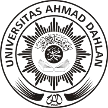 UNIVERSITAS AHMAD DAHLANFAKULTAS ...PRODI ...UNIVERSITAS AHMAD DAHLANFAKULTAS ...PRODI ...UNIVERSITAS AHMAD DAHLANFAKULTAS ...PRODI ...UNIVERSITAS AHMAD DAHLANFAKULTAS ...PRODI ...UNIVERSITAS AHMAD DAHLANFAKULTAS ...PRODI ...UNIVERSITAS AHMAD DAHLANFAKULTAS ...PRODI ...UNIVERSITAS AHMAD DAHLANFAKULTAS ...PRODI ...RENCANA PROYEK MAHASISWA  (UTS)RENCANA PROYEK MAHASISWA  (UTS)RENCANA PROYEK MAHASISWA  (UTS)RENCANA PROYEK MAHASISWA  (UTS)RENCANA PROYEK MAHASISWA  (UTS)RENCANA PROYEK MAHASISWA  (UTS)RENCANA PROYEK MAHASISWA  (UTS)RENCANA PROYEK MAHASISWA  (UTS)MATA KULIAHMATA KULIAHBahasa IndonesiaBahasa IndonesiaBahasa IndonesiaBahasa IndonesiaBahasa IndonesiaBahasa IndonesiaKODEKODEMKI Bahasa IndonesiaMKI Bahasa IndonesiaSKS2SemesterGasal/GenapDOSEN PENGAMPUDOSEN PENGAMPUTim dosen PengampuTim dosen PengampuTim dosen PengampuTim dosen PengampuTim dosen PengampuTim dosen PengampuBENTUK TUGASBENTUK TUGASBENTUK TUGASBENTUK TUGASBENTUK TUGASBENTUK TUGASBENTUK TUGASBENTUK TUGASLaporan Studi KasusLaporan Studi KasusLaporan Studi KasusLaporan Studi KasusLaporan Studi KasusLaporan Studi KasusLaporan Studi KasusLaporan Studi KasusJUDUL TUGASJUDUL TUGASJUDUL TUGASJUDUL TUGASJUDUL TUGASJUDUL TUGASJUDUL TUGASJUDUL TUGASProyek Menulis Opini di Surat kabar Proyek Menulis Opini di Surat kabar Proyek Menulis Opini di Surat kabar Proyek Menulis Opini di Surat kabar Proyek Menulis Opini di Surat kabar Proyek Menulis Opini di Surat kabar Proyek Menulis Opini di Surat kabar Proyek Menulis Opini di Surat kabar SUB CAPAIAN PEMBELAJARAN MATA KULIAHSUB CAPAIAN PEMBELAJARAN MATA KULIAHSUB CAPAIAN PEMBELAJARAN MATA KULIAHSUB CAPAIAN PEMBELAJARAN MATA KULIAHSUB CAPAIAN PEMBELAJARAN MATA KULIAHSUB CAPAIAN PEMBELAJARAN MATA KULIAHSUB CAPAIAN PEMBELAJARAN MATA KULIAHSUB CAPAIAN PEMBELAJARAN MATA KULIAHSub-CPMK 2: Mampu menulis teks berdasarkan tata bahasa Indonesia yang benar mencakup ejaan istilah bahasa Indonesia, Kata, Diksi, dan Unsur Serapan, Kalimat efektif, dan Paragraf  (CPMK 2) (C6, A4, P3)Sub-CPMK 2: Mampu menulis teks berdasarkan tata bahasa Indonesia yang benar mencakup ejaan istilah bahasa Indonesia, Kata, Diksi, dan Unsur Serapan, Kalimat efektif, dan Paragraf  (CPMK 2) (C6, A4, P3)Sub-CPMK 2: Mampu menulis teks berdasarkan tata bahasa Indonesia yang benar mencakup ejaan istilah bahasa Indonesia, Kata, Diksi, dan Unsur Serapan, Kalimat efektif, dan Paragraf  (CPMK 2) (C6, A4, P3)Sub-CPMK 2: Mampu menulis teks berdasarkan tata bahasa Indonesia yang benar mencakup ejaan istilah bahasa Indonesia, Kata, Diksi, dan Unsur Serapan, Kalimat efektif, dan Paragraf  (CPMK 2) (C6, A4, P3)Sub-CPMK 2: Mampu menulis teks berdasarkan tata bahasa Indonesia yang benar mencakup ejaan istilah bahasa Indonesia, Kata, Diksi, dan Unsur Serapan, Kalimat efektif, dan Paragraf  (CPMK 2) (C6, A4, P3)Sub-CPMK 2: Mampu menulis teks berdasarkan tata bahasa Indonesia yang benar mencakup ejaan istilah bahasa Indonesia, Kata, Diksi, dan Unsur Serapan, Kalimat efektif, dan Paragraf  (CPMK 2) (C6, A4, P3)Sub-CPMK 2: Mampu menulis teks berdasarkan tata bahasa Indonesia yang benar mencakup ejaan istilah bahasa Indonesia, Kata, Diksi, dan Unsur Serapan, Kalimat efektif, dan Paragraf  (CPMK 2) (C6, A4, P3)Sub-CPMK 2: Mampu menulis teks berdasarkan tata bahasa Indonesia yang benar mencakup ejaan istilah bahasa Indonesia, Kata, Diksi, dan Unsur Serapan, Kalimat efektif, dan Paragraf  (CPMK 2) (C6, A4, P3)DESKRIPSI TUGASDESKRIPSI TUGASDESKRIPSI TUGASDESKRIPSI TUGASDESKRIPSI TUGASDESKRIPSI TUGASDESKRIPSI TUGASDESKRIPSI TUGASCarilah salah satu artikel koran pada media massa Nasional cetak sebagai bahan bacaan!Identifikasilah masalah yang aktual sesuai bidang keilmuan Anda!Tulislah sebuah opini dengan memperhatikan unsur kebahasaan (ejaan, kalimat, dan paragraf yang benar)!Carilah salah satu artikel koran pada media massa Nasional cetak sebagai bahan bacaan!Identifikasilah masalah yang aktual sesuai bidang keilmuan Anda!Tulislah sebuah opini dengan memperhatikan unsur kebahasaan (ejaan, kalimat, dan paragraf yang benar)!Carilah salah satu artikel koran pada media massa Nasional cetak sebagai bahan bacaan!Identifikasilah masalah yang aktual sesuai bidang keilmuan Anda!Tulislah sebuah opini dengan memperhatikan unsur kebahasaan (ejaan, kalimat, dan paragraf yang benar)!Carilah salah satu artikel koran pada media massa Nasional cetak sebagai bahan bacaan!Identifikasilah masalah yang aktual sesuai bidang keilmuan Anda!Tulislah sebuah opini dengan memperhatikan unsur kebahasaan (ejaan, kalimat, dan paragraf yang benar)!Carilah salah satu artikel koran pada media massa Nasional cetak sebagai bahan bacaan!Identifikasilah masalah yang aktual sesuai bidang keilmuan Anda!Tulislah sebuah opini dengan memperhatikan unsur kebahasaan (ejaan, kalimat, dan paragraf yang benar)!Carilah salah satu artikel koran pada media massa Nasional cetak sebagai bahan bacaan!Identifikasilah masalah yang aktual sesuai bidang keilmuan Anda!Tulislah sebuah opini dengan memperhatikan unsur kebahasaan (ejaan, kalimat, dan paragraf yang benar)!Carilah salah satu artikel koran pada media massa Nasional cetak sebagai bahan bacaan!Identifikasilah masalah yang aktual sesuai bidang keilmuan Anda!Tulislah sebuah opini dengan memperhatikan unsur kebahasaan (ejaan, kalimat, dan paragraf yang benar)!Carilah salah satu artikel koran pada media massa Nasional cetak sebagai bahan bacaan!Identifikasilah masalah yang aktual sesuai bidang keilmuan Anda!Tulislah sebuah opini dengan memperhatikan unsur kebahasaan (ejaan, kalimat, dan paragraf yang benar)!METODE PENGERJAAN TUGASMETODE PENGERJAAN TUGASMETODE PENGERJAAN TUGASMETODE PENGERJAAN TUGASMETODE PENGERJAAN TUGASMETODE PENGERJAAN TUGASMETODE PENGERJAAN TUGASMETODE PENGERJAAN TUGASAnalisis TeksPenulisan Ulang TeksAnalisis TeksPenulisan Ulang TeksAnalisis TeksPenulisan Ulang TeksAnalisis TeksPenulisan Ulang TeksAnalisis TeksPenulisan Ulang TeksAnalisis TeksPenulisan Ulang TeksAnalisis TeksPenulisan Ulang TeksAnalisis TeksPenulisan Ulang TeksBENTUK DAN FORMAT LUARANBENTUK DAN FORMAT LUARANBENTUK DAN FORMAT LUARANBENTUK DAN FORMAT LUARANBENTUK DAN FORMAT LUARANBENTUK DAN FORMAT LUARANBENTUK DAN FORMAT LUARANBENTUK DAN FORMAT LUARANObjek Garapan: Artikel Ilmiah PopulerObjek Garapan: Artikel Ilmiah PopulerObjek Garapan: Artikel Ilmiah PopulerObjek Garapan: Artikel Ilmiah PopulerObjek Garapan: Artikel Ilmiah PopulerObjek Garapan: Artikel Ilmiah PopulerObjek Garapan: Artikel Ilmiah PopulerObjek Garapan: Artikel Ilmiah PopulerBentuk luaran: Artikel Ilmiah PopulerBentuk luaran: Artikel Ilmiah PopulerBentuk luaran: Artikel Ilmiah PopulerBentuk luaran: Artikel Ilmiah PopulerBentuk luaran: Artikel Ilmiah PopulerBentuk luaran: Artikel Ilmiah PopulerBentuk luaran: Artikel Ilmiah PopulerBentuk luaran: Artikel Ilmiah PopulerINDIKATOR, KRITERIA DAN BOBOT PENILAIANINDIKATOR, KRITERIA DAN BOBOT PENILAIANINDIKATOR, KRITERIA DAN BOBOT PENILAIANINDIKATOR, KRITERIA DAN BOBOT PENILAIANINDIKATOR, KRITERIA DAN BOBOT PENILAIANINDIKATOR, KRITERIA DAN BOBOT PENILAIANINDIKATOR, KRITERIA DAN BOBOT PENILAIANINDIKATOR, KRITERIA DAN BOBOT PENILAIANMampu menuliskan kesalahan aspek ejaan, diksi, kalimat efektif dan paragraf secara tepatMampu menunjukkan sikap mandiri dan penuh tanggung jawabMampu menuliskan kesalahan aspek ejaan, diksi, kalimat efektif dan paragraf secara tepatMampu menunjukkan sikap mandiri dan penuh tanggung jawabMampu menuliskan kesalahan aspek ejaan, diksi, kalimat efektif dan paragraf secara tepatMampu menunjukkan sikap mandiri dan penuh tanggung jawabMampu menuliskan kesalahan aspek ejaan, diksi, kalimat efektif dan paragraf secara tepatMampu menunjukkan sikap mandiri dan penuh tanggung jawabMampu menuliskan kesalahan aspek ejaan, diksi, kalimat efektif dan paragraf secara tepatMampu menunjukkan sikap mandiri dan penuh tanggung jawabMampu menuliskan kesalahan aspek ejaan, diksi, kalimat efektif dan paragraf secara tepatMampu menunjukkan sikap mandiri dan penuh tanggung jawabMampu menuliskan kesalahan aspek ejaan, diksi, kalimat efektif dan paragraf secara tepatMampu menunjukkan sikap mandiri dan penuh tanggung jawabMampu menuliskan kesalahan aspek ejaan, diksi, kalimat efektif dan paragraf secara tepatMampu menunjukkan sikap mandiri dan penuh tanggung jawabJADWAL PELAKSANAANJADWAL PELAKSANAANJADWAL PELAKSANAANJADWAL PELAKSANAANJADWAL PELAKSANAANJADWAL PELAKSANAANJADWAL PELAKSANAANJADWAL PELAKSANAANDisampaikan pada minggu pertamaDisampaikan pada minggu pertamaDisampaikan pada minggu pertamaDikumpulkan pada jadwal ETSDikumpulkan pada jadwal ETSDikumpulkan pada jadwal ETSDikumpulkan pada jadwal ETSDikumpulkan pada jadwal ETSDAFTAR RUJUKANDAFTAR RUJUKANDAFTAR RUJUKANDAFTAR RUJUKANDAFTAR RUJUKANDAFTAR RUJUKANDAFTAR RUJUKANDAFTAR RUJUKANRahayu, Triwati, dkk. 2016. Mahir Berbahasa Indonesia. Yogyakarta: PBSI, FKIP, UAD.Depdiknas. 2015. Ejaan Bahasa Indonesia. Jakarta: Depdiknas. (Peraturan Pemerintah No.50 Tahun 2015)Rahayu, Triwati, dkk. 2016. Mahir Berbahasa Indonesia. Yogyakarta: PBSI, FKIP, UAD.Depdiknas. 2015. Ejaan Bahasa Indonesia. Jakarta: Depdiknas. (Peraturan Pemerintah No.50 Tahun 2015)Rahayu, Triwati, dkk. 2016. Mahir Berbahasa Indonesia. Yogyakarta: PBSI, FKIP, UAD.Depdiknas. 2015. Ejaan Bahasa Indonesia. Jakarta: Depdiknas. (Peraturan Pemerintah No.50 Tahun 2015)Rahayu, Triwati, dkk. 2016. Mahir Berbahasa Indonesia. Yogyakarta: PBSI, FKIP, UAD.Depdiknas. 2015. Ejaan Bahasa Indonesia. Jakarta: Depdiknas. (Peraturan Pemerintah No.50 Tahun 2015)Rahayu, Triwati, dkk. 2016. Mahir Berbahasa Indonesia. Yogyakarta: PBSI, FKIP, UAD.Depdiknas. 2015. Ejaan Bahasa Indonesia. Jakarta: Depdiknas. (Peraturan Pemerintah No.50 Tahun 2015)Rahayu, Triwati, dkk. 2016. Mahir Berbahasa Indonesia. Yogyakarta: PBSI, FKIP, UAD.Depdiknas. 2015. Ejaan Bahasa Indonesia. Jakarta: Depdiknas. (Peraturan Pemerintah No.50 Tahun 2015)Rahayu, Triwati, dkk. 2016. Mahir Berbahasa Indonesia. Yogyakarta: PBSI, FKIP, UAD.Depdiknas. 2015. Ejaan Bahasa Indonesia. Jakarta: Depdiknas. (Peraturan Pemerintah No.50 Tahun 2015)Rahayu, Triwati, dkk. 2016. Mahir Berbahasa Indonesia. Yogyakarta: PBSI, FKIP, UAD.Depdiknas. 2015. Ejaan Bahasa Indonesia. Jakarta: Depdiknas. (Peraturan Pemerintah No.50 Tahun 2015)No.AspekBobotSkorKriteria Penilaian1.Tata tulis (ejaan, kalimat, paragraf) 41-5Kesalahan aspek ejaan, diksi, kalimat efektif, dan paragraf yang ditentukan tidak tepat.Kesalahan aspek ejaan, diksi, kalimat efektif, dan paragraf yang ditentukan 1-30% yang tepat.Kesalahan aspek ejaan, diksi, kalimat efektif, dan paragraf yang ditentukan 31-50% yang tepat.Kesalahan aspek ejaan, diksi, kalimat efektif, dan paragraf yang ditentukan 51-80% yang tepat.Kesalahan aspek ejaan, diksi, kalimat efektif, dan paragraf yang ditentukan 81-100% yang tepat.2Isi dan originalitas karya41-5Isi opini tidak sesuai dengan topik dan tidak original.Isi opini dan originalitas artikel 1-30% sesuai.Isi opini dan originalitas artikel 31-50% sesuai.Isi opini dan originalitas artikel 51-80% sesuai.Isi opini dan originalitas artikel 81-100% sesuai.3.Keterampilan presentasi21-5Keterampilan presentasi tidak sesuai dengan cara ilmiah dan isi karya ilmiah/teks multimodaMampu terampil presentasi dengan tata cara ilmiah dan sesuai dengan isi karya ilmiah/teks multimoda 1-30%Mampu terampil presentasi dengan tata cara ilmiah dan sesuai dengan isi karya ilmiah/teks multimoda 31-50%Mampu terampil presentasi dengan tata cara ilmiah dan sesuai dengan isi karya ilmiah/teks multimoda 51-80%Mampu terampil presentasi dengan tata cara ilmiah dan sesuai dengan isi karya ilmiah/teks multimoda 81-100%Skor Maksimal10Nilai Akhir = Skor Maksimal  X Nilai Akhir = Skor Maksimal  X Nilai Akhir = Skor Maksimal  X Nilai Akhir = Skor Maksimal  X UNIVERSITAS AHMAD DAHLANFAKULTAS ...PRODI ...UNIVERSITAS AHMAD DAHLANFAKULTAS ...PRODI ...UNIVERSITAS AHMAD DAHLANFAKULTAS ...PRODI ...UNIVERSITAS AHMAD DAHLANFAKULTAS ...PRODI ...UNIVERSITAS AHMAD DAHLANFAKULTAS ...PRODI ...UNIVERSITAS AHMAD DAHLANFAKULTAS ...PRODI ...UNIVERSITAS AHMAD DAHLANFAKULTAS ...PRODI ...RENCANA PROYEK EVALUASI AKHIR SEMESTERRENCANA PROYEK EVALUASI AKHIR SEMESTERRENCANA PROYEK EVALUASI AKHIR SEMESTERRENCANA PROYEK EVALUASI AKHIR SEMESTERRENCANA PROYEK EVALUASI AKHIR SEMESTERRENCANA PROYEK EVALUASI AKHIR SEMESTERRENCANA PROYEK EVALUASI AKHIR SEMESTERRENCANA PROYEK EVALUASI AKHIR SEMESTERMATA KULIAHMATA KULIAHBahasa IndonesiaBahasa IndonesiaBahasa IndonesiaBahasa IndonesiaBahasa IndonesiaBahasa IndonesiaKODEKODEMKI Bahasa IndonesiaMKI Bahasa IndonesiaSKS2SemesterGasal/GenapDOSEN PENGAMPUDOSEN PENGAMPUTim dosen PengampuTim dosen PengampuTim dosen PengampuTim dosen PengampuTim dosen PengampuTim dosen PengampuBENTUK TUGASBENTUK TUGASBENTUK TUGASBENTUK TUGASBENTUK TUGASBENTUK TUGASBENTUK TUGASBENTUK TUGASProyek Karya Ilmiah (Teks Multimodal)Proyek Karya Ilmiah (Teks Multimodal)Proyek Karya Ilmiah (Teks Multimodal)Proyek Karya Ilmiah (Teks Multimodal)Proyek Karya Ilmiah (Teks Multimodal)Proyek Karya Ilmiah (Teks Multimodal)Proyek Karya Ilmiah (Teks Multimodal)Proyek Karya Ilmiah (Teks Multimodal)JUDUL TUGASJUDUL TUGASJUDUL TUGASJUDUL TUGASJUDUL TUGASJUDUL TUGASJUDUL TUGASJUDUL TUGASTugas: Membuat proyek ilmiah (esai/video/poster) dengan memperhatikan penulisan ilmiahTugas: Membuat proyek ilmiah (esai/video/poster) dengan memperhatikan penulisan ilmiahTugas: Membuat proyek ilmiah (esai/video/poster) dengan memperhatikan penulisan ilmiahTugas: Membuat proyek ilmiah (esai/video/poster) dengan memperhatikan penulisan ilmiahTugas: Membuat proyek ilmiah (esai/video/poster) dengan memperhatikan penulisan ilmiahTugas: Membuat proyek ilmiah (esai/video/poster) dengan memperhatikan penulisan ilmiahTugas: Membuat proyek ilmiah (esai/video/poster) dengan memperhatikan penulisan ilmiahTugas: Membuat proyek ilmiah (esai/video/poster) dengan memperhatikan penulisan ilmiahSUB CAPAIAN PEMBELAJARAN MATA KULIAHSUB CAPAIAN PEMBELAJARAN MATA KULIAHSUB CAPAIAN PEMBELAJARAN MATA KULIAHSUB CAPAIAN PEMBELAJARAN MATA KULIAHSUB CAPAIAN PEMBELAJARAN MATA KULIAHSUB CAPAIAN PEMBELAJARAN MATA KULIAHSUB CAPAIAN PEMBELAJARAN MATA KULIAHSUB CAPAIAN PEMBELAJARAN MATA KULIAHSub-CPMK 3: Mampu memproduksi karya ilmiah dengan benar mencakup ketepatan konsep karya ilmiah, teknik pengutipan dan daftar Pustaka, praktik menulis karya tulis ilmiah (CPMK 2)  (C6, A4, P3)Sub-CPMK 3: Mampu memproduksi karya ilmiah dengan benar mencakup ketepatan konsep karya ilmiah, teknik pengutipan dan daftar Pustaka, praktik menulis karya tulis ilmiah (CPMK 2)  (C6, A4, P3)Sub-CPMK 3: Mampu memproduksi karya ilmiah dengan benar mencakup ketepatan konsep karya ilmiah, teknik pengutipan dan daftar Pustaka, praktik menulis karya tulis ilmiah (CPMK 2)  (C6, A4, P3)Sub-CPMK 3: Mampu memproduksi karya ilmiah dengan benar mencakup ketepatan konsep karya ilmiah, teknik pengutipan dan daftar Pustaka, praktik menulis karya tulis ilmiah (CPMK 2)  (C6, A4, P3)Sub-CPMK 3: Mampu memproduksi karya ilmiah dengan benar mencakup ketepatan konsep karya ilmiah, teknik pengutipan dan daftar Pustaka, praktik menulis karya tulis ilmiah (CPMK 2)  (C6, A4, P3)Sub-CPMK 3: Mampu memproduksi karya ilmiah dengan benar mencakup ketepatan konsep karya ilmiah, teknik pengutipan dan daftar Pustaka, praktik menulis karya tulis ilmiah (CPMK 2)  (C6, A4, P3)Sub-CPMK 3: Mampu memproduksi karya ilmiah dengan benar mencakup ketepatan konsep karya ilmiah, teknik pengutipan dan daftar Pustaka, praktik menulis karya tulis ilmiah (CPMK 2)  (C6, A4, P3)Sub-CPMK 3: Mampu memproduksi karya ilmiah dengan benar mencakup ketepatan konsep karya ilmiah, teknik pengutipan dan daftar Pustaka, praktik menulis karya tulis ilmiah (CPMK 2)  (C6, A4, P3)DESKRIPSI TUGASDESKRIPSI TUGASDESKRIPSI TUGASDESKRIPSI TUGASDESKRIPSI TUGASDESKRIPSI TUGASDESKRIPSI TUGASDESKRIPSI TUGASTentukanlah topik proyek ilmiah dari berbagai sumber!Buatlah kerangka tulisan/proyek ilmiahCarilah minimal 4 referensi dari jurnal dan 3 dari sumber lain!Buatlah kutipan dari referensi yang dibaca dengan teknik parafrase dengan menggunakan referensi tools!Aturlah informasi rujukan/referensi pada dengan tepat dan gunakan penulisan daftar pustaka dengan referensi tools dengan style APA 7thKembangkanlah dalam bentuk karya ilmiah/teks mTentukanlah topik proyek ilmiah dari berbagai sumber!Buatlah kerangka tulisan/proyek ilmiahCarilah minimal 4 referensi dari jurnal dan 3 dari sumber lain!Buatlah kutipan dari referensi yang dibaca dengan teknik parafrase dengan menggunakan referensi tools!Aturlah informasi rujukan/referensi pada dengan tepat dan gunakan penulisan daftar pustaka dengan referensi tools dengan style APA 7thKembangkanlah dalam bentuk karya ilmiah/teks mTentukanlah topik proyek ilmiah dari berbagai sumber!Buatlah kerangka tulisan/proyek ilmiahCarilah minimal 4 referensi dari jurnal dan 3 dari sumber lain!Buatlah kutipan dari referensi yang dibaca dengan teknik parafrase dengan menggunakan referensi tools!Aturlah informasi rujukan/referensi pada dengan tepat dan gunakan penulisan daftar pustaka dengan referensi tools dengan style APA 7thKembangkanlah dalam bentuk karya ilmiah/teks mTentukanlah topik proyek ilmiah dari berbagai sumber!Buatlah kerangka tulisan/proyek ilmiahCarilah minimal 4 referensi dari jurnal dan 3 dari sumber lain!Buatlah kutipan dari referensi yang dibaca dengan teknik parafrase dengan menggunakan referensi tools!Aturlah informasi rujukan/referensi pada dengan tepat dan gunakan penulisan daftar pustaka dengan referensi tools dengan style APA 7thKembangkanlah dalam bentuk karya ilmiah/teks mTentukanlah topik proyek ilmiah dari berbagai sumber!Buatlah kerangka tulisan/proyek ilmiahCarilah minimal 4 referensi dari jurnal dan 3 dari sumber lain!Buatlah kutipan dari referensi yang dibaca dengan teknik parafrase dengan menggunakan referensi tools!Aturlah informasi rujukan/referensi pada dengan tepat dan gunakan penulisan daftar pustaka dengan referensi tools dengan style APA 7thKembangkanlah dalam bentuk karya ilmiah/teks mTentukanlah topik proyek ilmiah dari berbagai sumber!Buatlah kerangka tulisan/proyek ilmiahCarilah minimal 4 referensi dari jurnal dan 3 dari sumber lain!Buatlah kutipan dari referensi yang dibaca dengan teknik parafrase dengan menggunakan referensi tools!Aturlah informasi rujukan/referensi pada dengan tepat dan gunakan penulisan daftar pustaka dengan referensi tools dengan style APA 7thKembangkanlah dalam bentuk karya ilmiah/teks mTentukanlah topik proyek ilmiah dari berbagai sumber!Buatlah kerangka tulisan/proyek ilmiahCarilah minimal 4 referensi dari jurnal dan 3 dari sumber lain!Buatlah kutipan dari referensi yang dibaca dengan teknik parafrase dengan menggunakan referensi tools!Aturlah informasi rujukan/referensi pada dengan tepat dan gunakan penulisan daftar pustaka dengan referensi tools dengan style APA 7thKembangkanlah dalam bentuk karya ilmiah/teks mTentukanlah topik proyek ilmiah dari berbagai sumber!Buatlah kerangka tulisan/proyek ilmiahCarilah minimal 4 referensi dari jurnal dan 3 dari sumber lain!Buatlah kutipan dari referensi yang dibaca dengan teknik parafrase dengan menggunakan referensi tools!Aturlah informasi rujukan/referensi pada dengan tepat dan gunakan penulisan daftar pustaka dengan referensi tools dengan style APA 7thKembangkanlah dalam bentuk karya ilmiah/teks mMETODE PENGERJAAN TUGASMETODE PENGERJAAN TUGASMETODE PENGERJAAN TUGASMETODE PENGERJAAN TUGASMETODE PENGERJAAN TUGASMETODE PENGERJAAN TUGASMETODE PENGERJAAN TUGASMETODE PENGERJAAN TUGASPenulisan proyek ilmiah memperhatikan tata tulis ilmiahPenulisan proyek ilmiah memperhatikan tata tulis ilmiahPenulisan proyek ilmiah memperhatikan tata tulis ilmiahPenulisan proyek ilmiah memperhatikan tata tulis ilmiahPenulisan proyek ilmiah memperhatikan tata tulis ilmiahPenulisan proyek ilmiah memperhatikan tata tulis ilmiahPenulisan proyek ilmiah memperhatikan tata tulis ilmiahPenulisan proyek ilmiah memperhatikan tata tulis ilmiahBENTUK DAN FORMAT LUARANBENTUK DAN FORMAT LUARANBENTUK DAN FORMAT LUARANBENTUK DAN FORMAT LUARANBENTUK DAN FORMAT LUARANBENTUK DAN FORMAT LUARANBENTUK DAN FORMAT LUARANBENTUK DAN FORMAT LUARANObjek Garapan: Artikel Jurnal dan BukuObjek Garapan: Artikel Jurnal dan BukuObjek Garapan: Artikel Jurnal dan BukuObjek Garapan: Artikel Jurnal dan BukuObjek Garapan: Artikel Jurnal dan BukuObjek Garapan: Artikel Jurnal dan BukuObjek Garapan: Artikel Jurnal dan BukuObjek Garapan: Artikel Jurnal dan BukuBentuk luaran: Karya ilmiah (teks multimodal)Bentuk luaran: Karya ilmiah (teks multimodal)Bentuk luaran: Karya ilmiah (teks multimodal)Bentuk luaran: Karya ilmiah (teks multimodal)Bentuk luaran: Karya ilmiah (teks multimodal)Bentuk luaran: Karya ilmiah (teks multimodal)Bentuk luaran: Karya ilmiah (teks multimodal)Bentuk luaran: Karya ilmiah (teks multimodal)INDIKATOR, KRITERIA DAN BOBOT PENILAIANINDIKATOR, KRITERIA DAN BOBOT PENILAIANINDIKATOR, KRITERIA DAN BOBOT PENILAIANINDIKATOR, KRITERIA DAN BOBOT PENILAIANINDIKATOR, KRITERIA DAN BOBOT PENILAIANINDIKATOR, KRITERIA DAN BOBOT PENILAIANINDIKATOR, KRITERIA DAN BOBOT PENILAIANINDIKATOR, KRITERIA DAN BOBOT PENILAIANKesesuaian topik dan originalitas tulisanMampu membuat kutipan dengan teknik parafrase dari jurnal dan referensi lainnya dengan referensi toolsTata tulis (ejaan, kalimat, dan paragraf)Kemampuan mempresentasiKesesuaian topik dan originalitas tulisanMampu membuat kutipan dengan teknik parafrase dari jurnal dan referensi lainnya dengan referensi toolsTata tulis (ejaan, kalimat, dan paragraf)Kemampuan mempresentasiKesesuaian topik dan originalitas tulisanMampu membuat kutipan dengan teknik parafrase dari jurnal dan referensi lainnya dengan referensi toolsTata tulis (ejaan, kalimat, dan paragraf)Kemampuan mempresentasiKesesuaian topik dan originalitas tulisanMampu membuat kutipan dengan teknik parafrase dari jurnal dan referensi lainnya dengan referensi toolsTata tulis (ejaan, kalimat, dan paragraf)Kemampuan mempresentasiKesesuaian topik dan originalitas tulisanMampu membuat kutipan dengan teknik parafrase dari jurnal dan referensi lainnya dengan referensi toolsTata tulis (ejaan, kalimat, dan paragraf)Kemampuan mempresentasiKesesuaian topik dan originalitas tulisanMampu membuat kutipan dengan teknik parafrase dari jurnal dan referensi lainnya dengan referensi toolsTata tulis (ejaan, kalimat, dan paragraf)Kemampuan mempresentasiKesesuaian topik dan originalitas tulisanMampu membuat kutipan dengan teknik parafrase dari jurnal dan referensi lainnya dengan referensi toolsTata tulis (ejaan, kalimat, dan paragraf)Kemampuan mempresentasiKesesuaian topik dan originalitas tulisanMampu membuat kutipan dengan teknik parafrase dari jurnal dan referensi lainnya dengan referensi toolsTata tulis (ejaan, kalimat, dan paragraf)Kemampuan mempresentasiJADWAL PELAKSANAANJADWAL PELAKSANAANJADWAL PELAKSANAANJADWAL PELAKSANAANJADWAL PELAKSANAANJADWAL PELAKSANAANJADWAL PELAKSANAANJADWAL PELAKSANAANDisampaikan pada minggu kesembilanDisampaikan pada minggu kesembilanDisampaikan pada minggu kesembilanDikumpulkan pada minggu kelimabelasDikumpulkan pada minggu kelimabelasDikumpulkan pada minggu kelimabelasDikumpulkan pada minggu kelimabelasDikumpulkan pada minggu kelimabelasDAFTAR RUJUKANDAFTAR RUJUKANDAFTAR RUJUKANDAFTAR RUJUKANDAFTAR RUJUKANDAFTAR RUJUKANDAFTAR RUJUKANDAFTAR RUJUKANRahayu, Triwati, dkk. 2016. Mahir Berbahasa Indonesia. Yogyakarta: PBSI, FKIP, UAD.Video tutorial penggunaan mendeleyRahayu, Triwati, dkk. 2016. Mahir Berbahasa Indonesia. Yogyakarta: PBSI, FKIP, UAD.Video tutorial penggunaan mendeleyRahayu, Triwati, dkk. 2016. Mahir Berbahasa Indonesia. Yogyakarta: PBSI, FKIP, UAD.Video tutorial penggunaan mendeleyRahayu, Triwati, dkk. 2016. Mahir Berbahasa Indonesia. Yogyakarta: PBSI, FKIP, UAD.Video tutorial penggunaan mendeleyRahayu, Triwati, dkk. 2016. Mahir Berbahasa Indonesia. Yogyakarta: PBSI, FKIP, UAD.Video tutorial penggunaan mendeleyRahayu, Triwati, dkk. 2016. Mahir Berbahasa Indonesia. Yogyakarta: PBSI, FKIP, UAD.Video tutorial penggunaan mendeleyRahayu, Triwati, dkk. 2016. Mahir Berbahasa Indonesia. Yogyakarta: PBSI, FKIP, UAD.Video tutorial penggunaan mendeleyRahayu, Triwati, dkk. 2016. Mahir Berbahasa Indonesia. Yogyakarta: PBSI, FKIP, UAD.Video tutorial penggunaan mendeleyNo.AspekBobotSkorKriteria Penilaian1.Tata tulis (ejaan, kalimat, paragraf) 21-5Kesalahan aspek ejaan, diksi, kalimat efektif, dan paragraf yang ditentukan tidak tepat.Kesalahan aspek ejaan, diksi, kalimat efektif, dan paragraf yang ditentukan 1-30% yang tepat.Kesalahan aspek ejaan, diksi, kalimat efektif, dan paragraf yang ditentukan 31-50% yang tepat.Kesalahan aspek ejaan, diksi, kalimat efektif, dan paragraf yang ditentukan 51-80% yang tepat.Kesalahan aspek ejaan, diksi, kalimat efektif, dan paragraf yang ditentukan 81-100% yang tepat.2Isi dan originalitas karya21-5Isi karya tidak sesuai dengan topik dan tidak original.Isi karya dan originalitas artikel 1-30% sesuai.Isi karya dan originalitas artikel 31-50% sesuai.Isi karya dan originalitas artikel 51-80% sesuai.Isi karya dan originalitas artikel 81-100% sesuai.3.Mampu membuat kutipan dengan teknik parafrase dari jurnal dan referensi lainnya21-5Lebih dari 6 kutipan tidak menggunakan parafrase yang tepat5-6 kutipan tidak menggunakan parafrase yang tepat3-4 kutipan tidak menggunakan parafrase yang tepat1-2 kutipan tidak menggunakan parafrase yang tepatSeluruh kutipan menggunakan parafrase yang tepat 4.Mampu menggunakan teknik sitasi dan daftar pustaka style APA 7 th dengan Referensi Tools.21-5Penggunaan teknik sitasi dan daftar pustaka tidak sesuai dengan style APA 7thPenggunaan teknik sitasi dan daftar pustaka 1-31% sesuai dengan style APA 7thPenggunaan teknik sitasi dan daftar pustaka31-50% sesuai dengan style APA 7thPenggunaan teknik sitasi dan daftar pustaka51-80% sesuai dengan style APA 7thPenggunaan teknik sitasi dan daftar pustaka81-100% sesuai dengan style APA 7th5.Kemampuan presentasi21-5Keterampilan presentasi tidak sesuai dengan cara ilmiah dan isi karya ilmiah/teks multimodaMampu terampil presentasi dengan tata cara ilmiah dan sesuai dengan isi karya ilmiah/teks multimoda 1-30%Mampu terampil presentasi dengan tata cara ilmiah dan sesuai dengan isi karya ilmiah/teks multimoda 31-50%Mampu terampil presentasi dengan tata cara ilmiah dan sesuai dengan isi karya ilmiah/teks multimoda 51-80%Mampu terampil presentasi dengan tata cara ilmiah dan sesuai dengan isi karya ilmiah/teks multimoda 81-100%Skor Maksimal10Nilai Akhir = Skor Maksimal  X Nilai Akhir = Skor Maksimal  X Nilai Akhir = Skor Maksimal  X Nilai Akhir = Skor Maksimal  X 